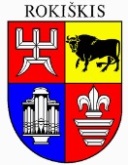 ROKIŠKIO RAJONO SAVIVALDYBĖS ADMINISTRACIJOS DIREKTORIUSĮSAKYMASDĖL VIENKARTINĖS LICENCIJOS VERSTIS MAŽMENINE PREKYBA ALKOHOLINIAIS GĖRIMAIS IŠDAVIMO2024 m. birželio 12 d. Nr. AV-364RokiškisVadovaudamasis Lietuvos Respublikos alkoholio kontrolės įstatymo 16 straipsnio 3 dalimi, Rokiškio rajono savivaldybės mero 2023 m. rugpjūčio 11 d. potvarkiu Nr. MV-285 „Dėl įgaliojimų Rokiškio rajono savivaldybės administracijos direktoriui suteikimo“, atsižvelgdamas į UAB „Gražvilda“ 2024 m. birželio 6 d. paraišką ir renginio organizatoriaus Rokiškio rajono Juodupės miestelio bendruomenės sutikimą:1. Išduodu UAB „Gražvilda“ (įmonės kodas 154796865, buveinės adresas: Žalgirio g. 5, Kirdonių k., Pabiržės sen.. Biržų r. sav.) vienkartinę licenciją verstis mažmenine prekyba alkoholiniais gėrimais, kurių tūrinė etilo alkoholio koncentracija neviršija 15 procentų, parodose, mugėse ir masiniuose renginiuose, išskyrus sporto renginius, Juodupės miestelio bendruomenės rengiamoje Antaninių šventėje ,,Kartų šventė‘‘, kuri vyks 2024 m. birželio 15 d. metu.2. Nurodaulicencijoje įrašyti šiuos duomenis:2.1. licencijos numeris –2024-5;2.2. licencijos gavėjas – UAB „Gražvilda“ (įmonės kodas 154796865, buveinės adresas: Žalgirio g. 5, Kirdonių k., Pabiržės sen.. Biržų r. sav.);2.3. licencija galioja – 2024 m. birželio 15 d.;2.4. renginio pavadinimas – Antaninių šventė ,,Kartų šventė‘‘;2.5. prekybos alkoholiniais gėrimais laikas – 2024 m. birželio 15 d. 10:00 – 23:00 val.;2.6. alkoholinių gėrimų pardavimo būdas – vartoti vietoje;2.7. licencijos turėtojo veiklos rūšis – viešasis maitinimas;2.8. pagrindinės licencijos numeris – 227;2.9. prekybos alkoholiniais gėrimais vieta: laikinas kioskas, adresu: Tekstilininkų g. 4, Juodupė, Rokiškio r. sav.;2.10. sandėlio, kuriame laikomi ir iš kurio paskirstomi alkoholiniai gėrimai adresas – Žalgirio g. 5, Kirdonių k., Pabiržės sen.. Biržų r. sav.,2.11. leidžiamų parduoti alkoholinių gėrimų grupės – alus, fermentuoti gėrimai;2.12. leidžiamų parduoti alkoholinių gėrimų maksimali tūrinė etilo alkoholio koncentracija – 8,5 proc.Įsakymas per vieną mėnesį gali būti skundžiamas Lietuvos administracinių ginčų komisijos Panevėžio apygardos skyriui (Respublikos g. 62, Panevėžys) Lietuvos Respublikos ikiteisminio administracinių ginčų nagrinėjimo tvarkos įstatymo nustatyta tvarka.Administracijos direktorius							Valerijus Rancevas 